Unidad de Atención a Población VulnerableDirección General de Alimentación y Desarrollo ComunitarioPrograma Salud y Bienestar Comunitario 2021Reporte de evidencia fotográfica en la implementación de la imagen institucional _________________________________________Nombre, Cargo y FirmaDIF Municipal (incluir sello)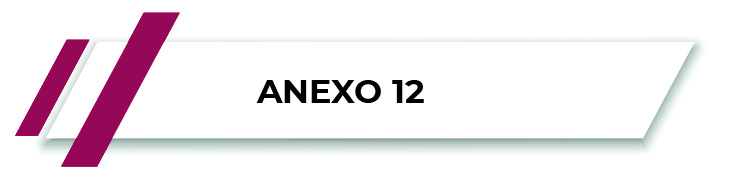 Estado:Id de grupo de desarrollo:Municipio:Localidad:Proyecto o capacitación:Nombre del proyecto o capacitaciónPorcentaje de avance del proyecto:Colocar evidencia fotográfica (insertar las fotografías en cada celda)Foto 1Foto 2 Foto 3Foto…Integrantes del Grupo de DesarrolloIntegrantes del Grupo de DesarrolloIntegrantes del Grupo de DesarrolloNombre y Firma del 
Representante del Grupo de Desarrollo Nombre, Cargo y Firma DIF Estatal